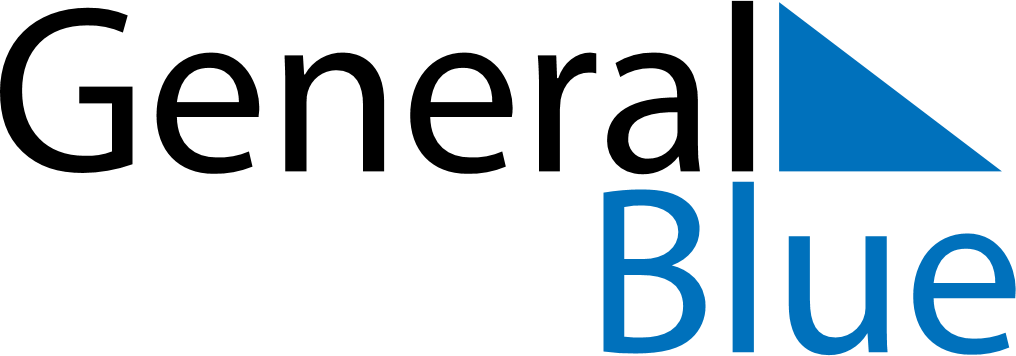 August 2083August 2083August 2083August 2083August 2083SundayMondayTuesdayWednesdayThursdayFridaySaturday12345678910111213141516171819202122232425262728293031